ZARZĄDZENIE NR 0050.133.2023BURMISTRZA MIASTA PŁOŃSK z dnia 3 października 2023 roku w sprawie: przeprowadzenia konsultacji projektu „Programu współpracy na rok 2024 Gminy MiastaPłońska z organizacjami pozarządowymi oraz podmiotami, o których mowa w art. 3 ust. 3 ustawyz dnia 24 kwietnia 2003r. o działalności pożytku publicznego i o wolontariacie”.   Na podstawie art. 30 ust. 1 i art. 33 ust. 3 ustawy z dnia 8 marca 1990r. o samorządzie gminnym (Dz. U. z 2023r., poz. 40 z późn. zm.), art. 5 ust. 2 pkt 3 i art. 5a ust. 1 ustawy z dnia 
24 kwietnia 2003r. o działalności pożytku publicznego i o wolontariacie (Dz. U. z 2023r., poz. 571)            w związku z uchwałą Nr LXXIV/438/10 Rady Miejskiej w Płońsku z dnia 24 czerwca 2010r.                         w sprawie szczegółowego sposobu konsultowania z organizacjami pozarządowymi i podmiotami wymienionymi w art. 3 ust. 3 ustawy z dnia 24 kwietnia 2003 roku o działalności pożytku publicznego i o wolontariacie projektów aktów prawa miejscowego Gminy Miasta Płońsk w dziedzinach dotyczących działalności statutowej tych organizacji zarządzam, co następuje:§ 1. Poddać konsultacjom z organizacjami pozarządowymi oraz podmiotami, o których mowa 
w art. 3 ust. 3 ustawy o działalności pożytku publicznego i o wolontariacie, projekt „Programu współpracy na rok 2024 Gminy Miasta Płońska z organizacjami pozarządowymi oraz podmiotami, 
o których mowa w art. 3 ust. 3 ustawy z dnia 24 kwietnia 2003r. o działalności pożytku publicznego 
i o wolontariacie”, w brzmieniu załącznika do niniejszego zarządzenia. § 2. Do udziału w konsultacjach uprawnione są organizacje pozarządowe i podmioty, o których mowa w art. 3 ust. 3 ustawy z dnia 24 kwietnia 2003 roku o działalności pożytku publicznego 
i o wolontariacie, prowadzące działalność statutową na terenie Płońska. § 3. Termin konsultacji ustala się od 16 października 2023r. do 31 października 2023r.  § 4. Konsultacje przeprowadzone zostaną w formie zamieszczenia projektu programu współpracy 
i formularza konsultacji na stronie internetowej Urzędu Miasta, w Biuletynie Informacji Publicznej Urzędu Miejskiego w Płońsku oraz na tablicy ogłoszeń w siedzibie urzędu.  § 5. Konsultacje mają charakter opiniodawczy, a ich wyniki nie są wiążące.§ 6. Konsultacje uznaje się za ważne bez względu na liczbę uczestniczących w nich podmiotów. § 7. Komórką organizacyjną Urzędu Miejskiego w Płońsku odpowiedzialną za przeprowadzenie konsultacji i koordynację działań jest Wydział Polityki Społecznej – Referat Oświaty, Kultury, Sportu oraz Nadzoru nad Jednostkami.§ 8. Zarządzenie wchodzi w życie z dniem podpisania.	Burmistrz Miasta Płońska                                                                                                                                                                                 Andrzej Pietrasik 1/1Załącznik do Zarządzenia NR 0050.133.2023
Burmistrza Miasta Płońsk z dnia 3 października 2023 roku - PROJEKT -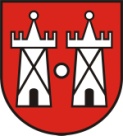 Program współpracy na rok 2024 Gminy Miasta Płońskaz organizacjami pozarządowymi oraz podmiotami, 
o których mowa w art. 3 ust. 3 ustawy z dnia 24 kwietnia 2003r. 
o działalności pożytku publicznego i o wolontariacie.WstępRoczny program współpracy jest dokumentem określającym ramy współpracy samorządu Miasta Płońska z organizacjami pozarządowymi i innymi uprawnionymi podmiotami, prowadzącymi działalność pożytku publicznego dla dobra i rozwoju społeczności lokalnej. 
Burmistrz Miasta oraz Rada Miejska w Płońsku, dostrzegając potencjał i możliwości tkwiące w podmiotach sektora pozarządowego, uznają je za równorzędnych partnerów i razem z nimi realizować będą wyznaczone działania na rzecz jego mieszkańców. Przyjmując niniejszy dokument, deklarują wolę szerokiej współpracy z organizacjami pozarządowymi. § 1Postanowienia ogólne Program określa:1. Cel główny i cele szczegółowe programu;2. Zasady współpracy;3. Zakres przedmiotowy;4.Formy współpracy;5.Priorytetowe zadania publiczne;6.Okres realizacji programu;7.Sposób realizacji programu;8.Wysokość środków planowanych na realizację programu;9.Sposób oceny realizacji programu;10.Informację o sposobie tworzenia programu oraz o przebiegu konsultacji;11.Tryb powoływania i zasady działania komisji konkursowych do opiniowania ofert 
w otwartych konkursach ofert.Ilekroć w Programie jest mowa o:- ustawie –  rozumie się przez to ustawę z dnia 24 kwietnia 2003 r. o działalności pożytku publicznego i o wolontariacie (Dz. U. z 2023r., poz. 571),- podmiotach  Programu – rozumie się przez to organizacje pozarządowe oraz inne podmioty prowadzące działalność pożytku publicznego, o których mowa w art. 3 ust. 3 ustawy,- dotacji – rozumie się przez to dotację w rozumieniu ustawy z dnia 27 sierpnia 2009 r. 
o finansach publicznych (Dz. U. z 2023r., poz. 1270 z późn. zm.), - organizacjach pozarządowych – rozumie się przez to niebędące jednostkami sektora finansów publicznych, w rozumieniu ustawy o finansach publicznych lub przedsiębiorstwami, instytutami badawczymi, bankami i spółkami prawa handlowego będącymi państwowymi lub samorządowymi osobami prawnymi i niedziałające w celu osiągnięcia zysku, osoby prawne lub jednostki organizacyjne nieposiadające osobowości prawnej, którym odrębna ustawa przyznaje zdolność prawną, w tym fundacje i stowarzyszenia, z zastrzeżeniem art. 3 ust. 4 ustawy o działalności pożytku publicznego i o wolontariacie, - zadaniu publicznym/projekcie – rozumie się przez to zadanie publiczne w sferze, o której mowa w art. 4 ustawy z dnia 24 kwietnia 2003r. o działalności pożytku publicznego 
i o wolontariacie,- inicjatywie lokalnej – rozumie się przez to formę współpracy jednostek samorządu terytorialnego z ich mieszkańcami, w celu wspólnego realizowania zadania publicznego 
na rzecz społeczności lokalnej, - burmistrzu -  rozumie się przez to Burmistrza Miasta Płońska, - radzie – rozumie się przez to Radę Miejską w Płońsku,- gminie, mieście - rozumie się przez to Gminę Miasta Płońska.§ 2Cel główny i cele szczegółowe ProgramuCelem nadrzędnym współpracy Gminy Miasta Płońska w 2024 roku z organizacjami pozarządowymi i podmiotami prowadzącymi działalność pożytku publicznego, o których mowa w art. 3 ust. 3 ustawy jest podnoszenie poziomu życia oraz pełniejsze zaspokajanie potrzeb społecznych mieszkańców Płońska poprzez stwarzanie im możliwości i warunków do uczestnictwa w życiu publicznym. Efektem dobrej współpracy w latach poprzednich jest stale wzrastająca aktywność społeczna, identyfikacja potrzeb i oczekiwań, tak po stronie samorządu, jak i po stronie podmiotów realizujących zadania z zakresu pożytku publicznego. Ważną sprawą jest ciągły rozwój współpracy, a przez to uzyskiwanie nowych i efektywnych rozwiązań. Cele szczegółowe współpracy:Zagospodarowanie czasu wolnego dzieci, młodzieży i dorosłych z terenu miasta. Umożliwienie i zwiększenie dostępu do pozalekcyjnych zajęć edukacyjnych
 i sportowych, przede wszystkim dzieci i młodzieży w wieku szkolnym.Upowszechnianie sportu wśród dorosłych mieszkańców Płońska.Przeciwdziałanie dyskryminacji i wykluczeniu społecznemu, w szczególności poprzez wspieranie rodzin i grup ze środowisk zagrożonych wykluczeniem społecznym.Udział organizacji pozarządowych w tworzeniu i realizacji programów służących rozwojowi Gminy Miasta Płońska i poprawie jakości życia wszystkich jego mieszkańców. Określenie priorytetowych zadań publicznych.Udział organizacji pozarządowych oraz podmiotów wymienionych w art. 3 ust. 3 ustawy w realizacji tych zadań.Podejmowanie wspólnych działań, mających na celu podniesienie sprawności funkcjonowania organizacji pozarządowych. § 3Zasady współpracy Współpraca Gminy Miasta Płońska z organizacjami pozarządowymi i innymi uprawnionymi podmiotami prowadzącymi działalność pożytku publicznego będzie realizowana na zasadach:pomocniczości i suwerenności stron: organy Gminy Miasta Płońska, respektując odrębność i suwerenność zorganizowanych wspólnot obywateli, uznając ich prawo do samodzielnego definiowania i rozwiązywania problemów, w tym należących także do sfery zadań publicznych i w takim zakresie, współpracują z podmiotami Programu, a także wspierają ich działalność oraz umożliwiają realizację zadań publicznych na zasadach i w formie określonej 
w ustawie; partnerstwa: Gmina Miasto Płońsk traktuje organizacje pozarządowe 
i podmioty prowadzące działalność pożytku publicznego, o których mowa w art. 3 ust. 3 ustawy, jako równoprawnych partnerów w definiowaniu problemów społecznych, określaniu sposobów ich rozwiązywania oraz realizacji zadań publicznych, przez co oczekuje od podmiotów Programu aktywnego uczestnictwa w realizacji form, wynikających ze współpracy;efektywności: Gmina Miasto Płońsk będzie dokonywała wyboru najbardziej efektywnego sposobu realizacji zadań publicznych przez organizacje pozarządowe i podmioty, o których mowa w art. 3 ust. 3 ustawy, oczekując od organizacji sporządzania ofert zgodnie z wymniami przedstawionymi 
w specyfikacji zadania, rzetelnej realizacji powierzonych zadań, wywiązywania się z obowiązków rozliczenia finansowego i sprawozdawczości;uczciwej konkurencji: Gmina Miasto Płońsk będzie równorzędnie traktowała organizacje pozarządowe i podmioty prowadzące działalność pożytku publicznego, 
o których mowa w art. 3 ust. 3 ustawy, przy realizacji zadań publicznych, ogłaszając
w tym samym czasie takie same założenia określające zadanie, oraz stosując takie same kryteria oceny zgłoszonych ofert konkurujących podmiotów;jawności: Gmina Miasto Płońsk będzie dążyła do tego, aby wszelkie możliwości współpracy z podmiotami Programu były powszechnie wiadome 
i dostępne oraz jasne i zrozumiałe w zakresie stosowanych procedur i kryteriów podejmowania decyzji, jak również w obszarze zamiarów, celów i środków przeznaczonych na realizację zadań publicznych. § 4Zakres przedmiotowy Przedmiotem współpracy Gminy Miasta Płońska z organizacjami pozarządowymi 
 i podmiotami prowadzącymi działalność pożytku publicznego, o których mowa w art. 3 ust. 3 ustawy są:ustawowe zadania własne Gminy, zadania pożytku publicznego określone w art. 4 ustawy z dnia 24 kwietnia 2003r. 
o działalności pożytku publicznego i o wolontariacie, ustalenia co do potrzeb społecznych mieszkańców Płońska i sposobów ich rozwiązywania,zadania określone w art. 2 ustawy z dnia 11 września 2015r. o zdrowiu publicznym 
(Dz.U. z 2022r., poz. 1608), konsultacje z organizacjami pozarządowymi i podmiotami prowadzącymi działalność pożytku publicznego, o których mowa w art. 3 ust. 3 ustawy, projektu programu współpracy w dziedzinach dotyczących działalności statutowej tych organizacji.§ 5Formy współpracy Gminy Miasta Płońska realizowane w ramach Programu:Współpraca o charakterze finansowym może odbywać się w następujących formach:-   wspierania realizacji zadań publicznych przez organizacje pozarządowe oraz podmioty    wymienione w art. 3 ust. 3 ustawy, prowadzące działalność statutową w danej dziedzinie, poprzez udzielenie dotacji na dofinansowanie ich realizacji,  -    powierzania organizacjom pozarządowym oraz podmiotom wymienionym w art. 3 ust. 3 ustawy wykonania zadania publicznego, poprzez udzielenie dotacji na sfinansowanie ich realizacji, 2) Poza wsparciem finansowym Gmina Miasta Płońska może udzielić organizacjom pozarządowym i podmiotom prowadzącym działalność pożytku publicznego, 
o których mowa w art. 3 ust. 3 ustawy, pomocy w innych formach, a w szczególności w postaci:-   wzajemnego informowania się o planowanych kierunkach działalności i współdziałania 
w celu zharmonizowania tych kierunków,-    tworzenia wspólnych zespołów o charakterze doradczym i inicjatywnym, - 	umowy o wykonanie inicjatywy lokalnej na zasadach określonych w ustawie,-   podejmowania inicjatyw integrujących organizacje wokół zadań ważnych dla lokalnego środowiska,-    organizowania spotkań dotyczących współpracy Miasta z organizacjami pozarządowymi oraz podmiotami wymienionymi w art. 3 ust. 3 ustawy,  -  zapraszania przedstawicieli organizacji pozarządowych i podmiotów prowadzących  działalność pożytku publicznego, o których mowa w art. 3 ust. 3 ustawy, do udziału 
w konferencjach, spotkaniach, wyjazdach etc. -     informowania o ciekawych programach wspieranych finansowo ze źródeł zewnętrznych, -     udostępniania lokalu na spotkania organizacji,-     umożliwiania realizacji przedsięwzięć na terenie gminnych obiektów, -   obejmowania patronatem przez Burmistrza Miasta Płońska przedsięwzięć realizowanych przez organizacje pozarządowe i podmioty, o których mowa w art. 3 ust. 3 ustawy, -    promocji działalności organizacji pozarządowych i podmiotów, o których mowa w art. 3 ust. 3 ustawy poprzez zamieszczanie lub przekazywanie na wniosek zainteresowanych, informacji dotyczących nowych inicjatyw, na stronie internetowej Urzędu Miejskiego 
w Płońsku,-   udzielania rekomendacji organizacjom pozarządowym i podmiotom współpracującym 
z gminą, ubiegającym się o dofinansowanie z innych źródeł. § 6Priorytetowe zadania publiczne W 2024 roku współpraca Gminy Miasta Płońska z organizacjami pozarządowymi oraz podmiotami, o których mowa w art. 3 ust. 3 ustawy, dotyczy realizacji zadań określonych 
w art. 4 ustawy z dnia 24 kwietnia 2003r. o działalności pożytku publicznego 
i o wolontariacie oraz art. 2 ustawy z dnia 11 września 2015r. o zdrowiu publicznym, w szczególności następujących obszarów: 1) W zakresie pomocy społecznej między innymi:pomoc rodzinom i osobom w trudnej sytuacji życiowej oraz podejmowanie działań zmierzających do wyrównania szans tych rodzin i osób; podejmowanie działań zmierzających do integracji ze środowiskiem,umożliwienie osobom i rodzinom przezwyciężenia trudnych sytuacji życiowych, których nie są one w stanie pokonać, wykorzystując własne uprawnienia, zasoby i możliwości, wspomaganie działań na rzecz osób starszych w zakresie wspierania aktywności 
i  zapobiegania marginalizacji społecznej,  organizowanie pomocy żywnościowej środowiskom ludzi najuboższych z terenu miasta Płońska,W zakresie upowszechniania kultury fizycznej i sportu wśród dzieci i młodzieży 
w wieku szkolnym poprzez prowadzenie zajęć (szkolenia sportowe) w następujących dziedzinach między innymi: lekkoatletyka, piłka nożna, piłka siatkowa, piłka koszykowa, piłka ręczna, pływanie, brydż sportowy, boks, biegi, sporty walki, szachy i inne, organizowanie sportowych obozów szkoleniowych w wyżej wymienionych dziedzinach dla dzieci i młodzieży uzdolnionych sportowo, w tym również osób niepełnosprawnych, organizowanie masowych imprez sportowo-rekreacyjnych, turniejów, olimpiad oraz innych imprez o podobnym charakterze,wspieranie udziału sportowych reprezentacji w imprezach i zawodach sportowych 
o zasięgu ponadgminnym, w tym w środowisku osób niepełnosprawnych. W zakresie wspierania rozwoju sportu i rekreacji mieszkańców Płońska 
w dziedzinach między innymi:piłka nożna, lekkoatletyka, brydż sportowy, piłka siatkowa, piłka koszykowa, piłka ręczna, boks, pływanie, biegi, szachy, turystyka rowerowa i inne,organizacja zawodów, rozgrywek, imprez sportowych, wspieranie działań sportowych o zasięgu ponadmiejskim, w tym w środowisku osób  niepełnosprawnych.W zakresie podtrzymywania tradycji narodowej, pielęgnowania oraz rozwoju świadomości narodowej, obywatelskiej, kulturowej oraz tożsamości lokalnej między innymi:organizacja rajdów, wycieczek historycznych,wspieranie przedsięwzięć organizacji, stowarzyszeń służb mundurowych, wspieranie przedsięwzięć w zakresie upowszechniania historii i tradycji Płońska, wspieranie inicjatyw mających na celu podtrzymywanie tradycji narodowej oraz przekazywanie i upowszechnianie treści patriotycznych. W zakresie krajoznawstwa oraz wypoczynku dzieci i młodzieży między innymi:organizacja rajdów, wycieczek tematycznych,organizacja kolonii, biwaków, obozów, zlotów harcerskich lub sportowych.W zakresie nauki, edukacji, oświaty, wychowania i ochrony oraz promocji zdrowia między innymi:wspieranie przedsięwzięć dotyczących kształcenia dzieci i młodzieży uzdolnionych artystycznie, udział dzieci i młodzieży w ogólnopolskich i międzynarodowych warsztatach, organizacja imprez charytatywnych, organizacja imprez dla dzieci i młodzieży (np. Międzynarodowego Dnia Dziecka),realizowanie programów edukacyjnych związanych z historią, przestrzenią publiczną, tradycją lokalną, realizowanie programów kulturalno – wychowawczych, ochrona i promocja zdrowia – organizacja zajęć opiekuńczo-wychowawczych wraz 
z wyżywieniem dla dzieci z grup ryzyka zwłaszcza dla dzieci z rodzin z problemem alkoholowym,ochrona i promocja zdrowia – organizacja pozalekcyjnych zajęć sportowych 
z elementami profilaktyki uzależnień dla dzieci i młodzieży, akcentowanie znaczenia zachowań prozdrowotnych,ochrona i promocja zdrowia – organizacja wypoczynku letniego w formie kolonii profilaktycznych dla dzieci i młodzieży z grup ryzyka z programem rekreacyjnym 
i profilaktyki uzależnień.ochrona i promocja zdrowia – prowadzenie działań informacyjnych i edukacyjnych adresowanych w szczególności do dzieci i młodzieży na temat zagrożeń wynikającychz używania substancji psychoaktywnych.Z wyznaczonych powyżej obszarów współpracy zostaną sformułowane zadania priorytetowe, które zostaną zlecone przez organ administracji publicznej w trybie otwartego konkursu/konkursów ofert.   § 7Okres realizacji Programu Realizacja Programu dotyczy okresu od 1 stycznia 2024r. do 31 grudnia 2024r.                                                            	                                                                 § 8Sposób realizacji Programu Podstawową formą zlecania zadań publicznych organizacjom pozarządowym i podmiotom prowadzącym działalność pożytku publicznego, o których mowa w art. 3 ust. 3 ustawy, jest otwarty konkurs ofert chyba, że przepisy odrębne przewidują inny tryb zlecenia. Zadania dotyczące ochrony i promocji zdrowia będą zlecane w oparciu o przepisy ustawy z dnia
11 września 2015 r. o zdrowiu publicznym.Otwarty/otwarte konkurs/konkursy ofert jest/są ogłaszany/ogłaszane przez Burmistrza Miasta Płońska i przeprowadzony/przeprowadzane w oparciu o przepisy ustawy 
o działalności pożytku publicznego i o wolontariacie z dnia 24 kwietnia 2003r., oraz wydawane na jej podstawie przepisy wykonawcze oraz ustawy z dnia 11 września 2015 r. 
o zdrowiu publicznym.Ogłoszenie konkursu/konkursów może nastąpić jedynie na zadania przewidziane 
w budżecie gminy. Organizacje pozarządowe i inne podmioty mogą z własnej inicjatywy złożyć ofertę realizacji zadań publicznych zgodnie z art.12 ustawy.Na podstawie oferty realizacji zadania publicznego, o której mowa w art. 14 ustawy 
o działalności pożytku publicznego i o wolontariacie, złożonej przez organizacje pozarządowe lub podmioty wymienione w art. 3 ust. 3, Burmistrz, uznając celowość realizacji tego zadania, może zlecić organizacji pozarządowej lub podmiotom wymienionym w art. 3 ust. 3, z pominięciem otwartego konkursu ofert, realizację zadania publicznego
 o charakterze lokalnym lub regionalnym, zgodnie z art. 19a ustawy z dnia 
24 kwietnia 2003 r. o działalności pożytku publicznego i o wolontariacie.W ramach inicjatywy lokalnej mieszkańcy miasta mogą złożyć wniosek o realizację zadania publicznego do Burmistrza, zgodnie z art. 19b ustawy z dnia 24 kwietnia 2003 r. 
o działalności pożytku publicznego i o wolontariacie.§ 9Wysokość środków planowanych na realizację ProgramuWysokość środków przeznaczona na realizację Programu zostanie określona w budżecie Gminy Miasta Płońska na rok 2024. Wydatki związane z realizacją zadań publicznych, 
nie mogą przekroczyć kwoty środków finansowych zaplanowanych na ten cel w budżecie na rok 2024. Planowana wysokość środków na dotacje celowe udzielane podmiotom Programu, 
w ramach trybów przewidzianych w ustawie o działalności pożytku publicznego 
i o wolontariacie z dnia 24 kwietnia 2003 r., w 2024 roku jest nie mniejsza niż 100 000,00 zł (słownie: sto tysięcy złotych).  Wysokość środków finansowych przyznanych w trybie określonym w art. 19a ustawy, nie może przekroczyć 20% dotacji planowanych w roku budżetowym na realizację zadań publicznych przez organizacje pozarządowe i podmioty, wymienione w art. 3 ust. 3 niniejszej ustawy. § 10Sposób oceny realizacji ProgramuEfektywność realizacji Programu w danym roku będzie mierzona na podstawie informacji  dotyczących w szczególności:liczby ogłoszonych otwartych konkursów ofert,liczby ofert złożonych w otwartym konkursie/konkursach ofert, w tym liczby organizacji pozarządowych i podmiotów, o których mowa w art. 3 ust. 3 ustawy,  liczby organizacji pozarządowych i podmiotów, o których mowa w art. 3 ust. 3 ustawy, z którymi zawarto umowy na wsparcie realizacji zadań publicznych, liczby zadań zleconych przez organ wykonawczy i zrealizowanych przez organizacje pozarządowe i podmioty wymienione w art. 3 ust. 3 ustawy, z pomięciem otwartego konkursu ofert (w trybie, o którym mowa w art. 19a ustawy), liczby ofert wspólnych złożonych przez organizacje i podmioty, o których mowa w art. 3 ust. 3 ustawy, liczby osób, które były beneficjentami działań publicznych realizowanych przez organizacje pozarządowe i podmioty, o których mowa w art. 3 ust. 3 ustawy,pozafinansowych form współpracy gminy z organizacjami pozarządowymi 
i podmiotami, o których mowa w art. 3 ust. 3 ustawy,wysokości kwot udzielonych dotacji w poszczególnych obszarach,wysokości środków finansowych przeznaczonych z budżetu gminy na realizację tych zadań, łącznej kwoty dotacji niewykorzystanej przez organizacje pozarządowe
 i podmioty, o których mowa w art. 3 ust. 3 ustawy i wykorzystanych niezgodnie 
z przeznaczeniem, stopnia zgodności realizowanych przez podmioty Programu zadań publicznych 
z priorytetami przyjętymi w Programie. Burmistrz, nie później niż do dnia 31 maja 2025 roku, przedłoży Radzie Miejskiej 
w Płońsku sprawozdanie z realizacji Programu. Sprawozdanie z realizacji Programu współpracy za rok 2024 zostanie opublikowane 
w Biuletynie Informacji Publicznej, nie później niż do dnia 31 maja 2025 roku. § 11Sposób tworzenia Programu oraz przebieg konsultacjiRoczny Program współpracy Gminy Miasta Płońska z organizacjami pozarządowymi został opracowany po konsultacjach przeprowadzonych w sposób określony w Uchwale 
Nr LXXIV/438/10 Rady Miejskiej w Płońsku z dnia 24 czerwca 2010r. w sprawie szczegółowego sposobu konsultowania z organizacjami pozarządowymi i podmiotami wymienionymi w art. 3 ust. 3 ustawy z dnia 24 kwietnia 2003 roku o działalności pożytku publicznego i o wolontariacie projektów aktów prawa miejscowego Gminy Miasta Płońsk 
w dziedzinach dotyczących działalności statutowej tych organizacji oraz w Zarządzeniu NR 0050……..2023 Burmistrza Miasta Płońsk z dnia ……października 2023 roku 
w sprawie przeprowadzenia konsultacji projektu „Programu współpracy na rok 2024 Gminy Miasta Płońska z organizacjami pozarządowymi oraz podmiotami, o których mowa
 w art. 3 ust. 3 ustawy z dnia 24 kwietnia 2003r. o działalności pożytku publicznego 
i o wolontariacie”.       Projekt Programu współpracy na 2024 rok powstał na bazie programu współpracy
 na rok 2023.       W celu uzyskania ewentualnych uwag i propozycji, w dniu ….. października 2023 rokuProjekt Programu wraz z formularzem konsultacji został zamieszczony na stronie internetowej Urzędu Miasta, w Biuletynie Informacji Publicznej Urzędu Miejskiego 
w Płońsku oraz na tablicy ogłoszeń w siedzibie urzędu.  Konsultacje były prowadzone w terminie od 16 października 2023r. do 31 października 2023r.§ 12Tryb powoływania i zasady działania komisji konkursowych do opiniowania ofert 
w otwartych konkursach ofert.Do przeprowadzenia otwartego konkursu ofert na realizację zadań publicznych przez organizacje pozarządowe lub podmioty wymienione w art. 3 ust. 3 ustawy o działalności pożytku publicznego i o wolontariacie, Burmistrz Miasta Płońska powołuje Komisję Konkursową, składającą się z przedstawicieli Urzędu Miejskiego w Płońsku i osób wskazanych przez organizacje pozarządowe lub podmioty wymienione w art. 3 ust. 3 ustawy, z wyłączeniem osób wskazanych przez organizacje pozarządowe lub podmioty wymienione w art. 3 ust. 3, biorące udział w konkursie. W pracach Komisji Konkursowej mogą uczestniczyć także, z głosem doradczym, osoby posiadające specjalistyczną wiedzę w dziedzinie obejmującej zakres zadań publicznych, których dotyczy konkurs.Zgodnie z zapisami ustawy o działalności pożytku publicznego i o wolontariacie Komisja konkursowa może działać bez udziału osób wskazanych przez organizacje pozarządowe lub podmioty wymienione w art. 3 ust. 3, jeżeli: żadna organizacja nie wskaże osób do składu komisji konkursowej, lub wskazane osoby nie wezmą udziału w pracach komisji konkursowej, lubwszystkie powołane w skład komisji konkursowej osoby podlegają wyłączeniu 
na podstawie art. 15 ust. 2d lub art. 15 ust. . Do członków komisji konkursowej, biorących udział w opiniowaniu ofert stosuje 
się art. 24 ustawy z dnia 14 czerwca 1960 r. - Kodeks postępowania administracyjnego 
(Dz. U. z 2023r., poz. 775 z późn. zm.).Burmistrz Miasta Płońska zarządzeniem określa Regulamin pracy Komisji Konkursowej. Komisja pracuje na posiedzeniach zamkniętych.Posiedzenia Komisji zwołuje i prowadzi Przewodniczący, a w przypadku jego nieobecności, wyznaczony przez Przewodniczącego członek Komisji. Dla prawomocności posiedzeń niezbędna jest obecność, co najmniej 2/3 składu Komisji. Komisja Konkursowa rozpatruje oferty oddzielnie dla każdego zadania konkursowego. W pierwszej kolejności sprawdza się, czy oferty spełniają kryteria formalne określone w ustawie z dnia 24 kwietnia 2003 roku o działalności pożytku publicznego 
i o wolontariacie, w ustawie z dnia 11 września 2015r. o zdrowiu publicznym 
i ogłoszeniu o otwartym konkursie ofert.Po ocenie formalnej, Członkowie Komisji dokonują indywidualnej oceny ofert wg kryteriów określonych w Regulaminie, będącym załącznikiem do Zarządzenia Burmistrza Miasta Płońska w sprawie otwartego konkursu ofert na realizację zadań publicznych. Po dokonaniu indywidualnej oceny, sumuje się punkty przypisane przez członków komisji poszczególnym ofertom. Za najkorzystniejszą uważa się ofertę, która uzyskała największą liczbę punktów. Jeżeli podczas oceny, oferta nie uzyska minimum 60% punktów, konkurs na to zadanie publiczne zostaje nierozstrzygnięty. Z przebiegu prac Komisji sporządza się protokół, który wraz z całą dokumentacją przekazuje się Burmistrzowi Miasta. Burmistrz, w drodze Zarządzenia podejmuje ostateczną decyzję o rozstrzygnięciu konkursu. Ogłoszenie wyników otwartego konkursu ofert zawierające w szczególności: nazwę oferenta, nazwę zadania publicznego, wysokość przyznanych środków publicznych, ogłasza się niezwłocznie:w BIP-ie,na stronie internetowej Urzędu, na tablicy ogłoszeń w siedzibie Urzędu Miejskiego. Ogłoszenie wyników konkursu zamieszcza się na okres 30 dni.                                                                                                                                                          Burmistrz                                                                                                                                                                                  Andrzej Pietrasik Sporządziła:Główny Specjalistads. Polityki Społecznejmgr Jolanta Szczygieł2.10.2023r.DyrektorWydziału Polityki Społecznejmgr Krystyna Marszał-Jankowska3.10.2023r.SporządziłSprawdził (data/podpis/zajmowane stanowisko)
Sprawdził (data/podpis/zajmowane stanowisko)
Sprawdził (data/podpis/zajmowane stanowisko)
Nr egz. Data/podpis/zajmowane stanowisko 
2.10.2023r.Główny Specjalistads. Polityki Społecznejmgr Jolanta Szczygieł


pod względem 
merytorycznym Sekretarz Miasta pod względem 
formalno-prawnym Nr egz. Data/podpis/zajmowane stanowisko 
2.10.2023r.Główny Specjalistads. Polityki Społecznejmgr Jolanta Szczygieł


formalno-rachunkowym* Sekretarz Miasta pod względem 
formalno-prawnym Nr egz. Data/podpis/zajmowane stanowisko 
2.10.2023r.Główny Specjalistads. Polityki Społecznejmgr Jolanta Szczygieł


DyrektorWydziału Polityki Społecznejmgr Krystyna Marszał-Jankowska3.10.2023r.Dyrektor Wydziału Organizacyjnego Aneta Drążkiewicz 3.10.2023r.Dariusz Robert ZawadzkiRadca PrawnyBD-10651